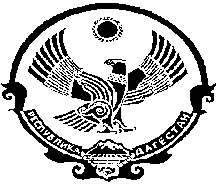 РЕСПУБЛИКА ДАГЕСТАН.                                С О Б Р А Н И Е   Д Е П У Т А Т О ВМУНИЦИПАЛЬНОГО РАЙОНА «ЦУНТИНСКИЙ РАЙОН». 368412 с. Цунта, Цунтинский район  			                                      тел. 55-06-11 от « 05 »    03    2020г. 				                                                  №_____Постановление № 4/1             Четвертой сессии Собрания депутатов МР «Цунтинский район» 7-го созыва от 05.03.2020 “Об отчете главы МР «Цунтинский район» о результатах своей деятельности и работы подведомственных администрации органов местного самоуправления за 2019 г.        Заслушав и обсудив отчет главы МР «Цунтинский район» о результатах своей деятельности и работы подведомственных администрации органов местного самоуправления четвертая сессия Собрания депутатов МР «Цунтинский район» седьмого созыва                                п о с т а н о в л я е т:Утвердить отчет главы МР «Цунтинский район» О результатах своей деятельности и работы подведомственных администрации органов местного самоуправления за 2019 г.  Работу главы МР «Цунтинский район» за 2019 год                                               считать_______________________________________________________.     Итоги голосования: “За”_____; “Против”_____; “Воздержались” _____;Опубликовать отчет главы МР «Цунтинский район» о результатах своей деятельности и работы подведомственных администрации органов местного самоуправления за 2019 г. в газете «Дидойские вести» и разместить на официальном сайте администрации МР «Цунтинский район».       Председатель                                                                                                                        Собрания депутатов                                                    А.К. Магомедов РЕСПУБЛИКА ДАГЕСТАН.                                С О Б Р А Н И Е   Д Е П У Т А Т О ВМУНИЦИПАЛЬНОГО РАЙОНА «ЦУНТИНСКИЙ РАЙОН».368412 с. Цунта, Цунтинский район  			                                      тел. 55-06-11от « 05 »    03    2020г. 				                                                  №_____Постановление № 4/2             Четвертой сессии Собрания депутатов МР «Цунтинский район» 7-го созыва от 05.03.2020 “Об отчете начальника ОМВД России по Цунтинскому району  “О результатах своей деятельности за 2019 г.”        Заслушав и обсудив отчет начальника отдела МВД России по Цунтинскому району “Об итогах работы ОМВД России по Цунтинскому району за 2019 г.” сессия Собрания депутатов МР «Цунтинский район» седьмого созыва                              п о с т а н о в л я е т:Принять к сведению отчет начальника ОМВД по Цунтинскому району об итогах работы отдела МВД за 2019г.Рекомендовать руководству ОМВД по Цунтинскому району усилить проведение профилактических мероприятий, направленных на снижение количества преступлений, в том числе и с лицами, ранее привлекавшийся к уголовной ответственности.Руководству ОМВД по Цунтинскому району организовать регулярно профилактические мероприятия в течение текущего года, направленных на профилактику безопасности дорожного движения, снижения количества ДТП, тяжести их последствий.Рекомендовать отделу МВД России по Цунтинскому району и в дальнейшем практиковать проведение профилактических мероприятий на территории Цунтинского района, особенно на территориях сельских поселений, имеющих наиболее сложную оперативную обстановку.Опубликовать отчет начальника ОМВД России по Цунтинскому району в газете «Дидойские вести»       Председатель                                                                                                                        Собрания депутатов                                                    А.К. Магомедов РЕСПУБЛИКА ДАГЕСТАН.                                С О Б Р А Н И Е   Д Е П У Т А Т О ВМУНИЦИПАЛЬНОГО РАЙОНА «ЦУНТИНСКИЙ РАЙОН».368412 с. Цунта, Цунтинский район.  			                                      тел. 55-06-11от « 05 »    03    2020г. 				                                                  №_____Постановление № 4/3             Четвертой сессии Собрания депутатов МР «Цунтинский район» 7-го созыва от 05.03.2020 “Об итогах работы Контрольно-счетной палаты МР «Цунтинский район» за 2019 г.”        Заслушав и обсудив отчет Председателя Контрольно-счетной палаты МР «Цунтинский район» “Об итогах работы Контрольно-счетной палаты МР «Цунтинский район» за 2019 г.” сессия Собрания депутатов МР «Цунтинский район»                                       п о с т а н о в л я е т:Отчет Председателя Контрольно-счетной палаты МР «Цунтинский район» “Об итогах работы Контрольно-счетной палаты МР «Цунтинский район» за 2019 г.” принять к сведению. Работу Контрольно-счетной палаты МР «Цунтинский район» за 2019 г. считать _____________________________________________________.Обязать КСП МР «Цунтинский район» в соответствии с полномочиями, определенными Федеральным законом от 07.02.2011г. № 6- ФЗ «Об общих принципах организации и деятельности КСП субъектов РФ и муниципальных образований» и Положением «О КСП МР «Цунтинский район» и в дальнейшем продолжать контроль за целевым и рациональным расходованием бюджетных средств.Настоящее постановление и отчет КСП МР «Цунтинский район» за 2019 год опубликовать в газете «Дидойские вести» и разместить на официальном сайте администрации МР «Цунтинский район».       Председатель                                                                                                                        Собрания депутатов                                                    А.К. Магомедов РЕСПУБЛИКА ДАГЕСТАН.                                С О Б Р А Н И Е   Д Е П У Т А Т О ВМУНИЦИПАЛЬНОГО РАЙОНА «ЦУНТИНСКИЙ РАЙОН».368412 с. Цунта, Цунтинский район. 			                                      тел. 55-06-11от « 05 »    03    2020г. 				                                                  №_____Р Е Ш Е Н И Е  № 4/5        Собрания депутатов МР «Цунтинский район» 7-го созыва от 05.03.2020г. «О заключении соглашения о передаче Счетной палате Республики Дагестан полномочий по осуществлению внешнего муниципально - финансового контроля с 2020 финансового года».        Рассмотрев и обсудив Закон Республики Дагестан «О внесении изменений в Закон РД «О Счетной палате Республики Дагестан и некоторых вопросах деятельности контрольно-счетных органов муниципальных образований» четвертая сессия Собрания депутатов МР «Цунтинский район»                                            р е ш а е т: В соответствии с п.1 статьи 23.1 Закона Республики Дагестан «О Счетной палате Республики Дагестан и некоторых вопросах деятельности контрольно-счетных органов муниципальных образований» заключить соглашение о передаче Счетной палате Республики Дагестан полномочий по осуществлению внешнего муниципального финансового контроля с 2020 финансового года.Направить данное решение Собрания депутатов МР «Цунтинский район» в Счетную палату Республики Дагестан для рассмотрения и принятия соответствующего решения.Приложить к Решению Собрания депутатов МР «Цунтинский район»:Пояснительную записку.Перечень объектов внешнего муниципального финансового контроля МР «Цунтинский район».      Председатель                                                                                                                           Собрания депутатов                                                    А.К. Магомедов